Government of the Republic of Trinidad & Tobago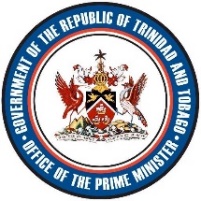 Office of the prime minister (gender & child affairs)Expressions of InterestFOR PRE-QUALIFICATION OF CONTRACTORS & SUPPLIERSThe Office of the Prime Minister (Gender & Child Affairs) [OPM-GCA] is currently seeking to upgrade its register of pre-qualified contractors and suppliers, and invites suitably-qualified firms/individuals to submit expressions of interest (EOI) in the following categories.ELIGIBILITYAny company, firm, supplier, service provider or consultant interested in submitting a Letter of Interest must be a registered business entity under the laws of the Republic of Trinidad and Tobago and/or otherwise authorised to conduct business in Trinidad and Tobago. APPLICATION & SUBMISSION PROCESSInterested parties must submit:1. Completed Letter of Interest2. Completed pre-qualification form.A copy of the letter and pre-qualification form can be accessed on the website of OPM-GCA: http://www.opm-gca.gov.tt.These documents, along with relevant certificates, must be enclosed in a sealed envelope, clearly labelled “Letter of Interest for Pre-Qualification of Contractors – [CATEGORY OF INTEREST]” and hand delivered to:(Aneshia Moore-Thomas)(Office of the Prime Minister)13-15 St. Clair AvenueSt. ClairPort of SpainDEADLINEThe deadline for submissions is June 12, 2020 at 4:00.  Please contact (Aneshia Moore-Thomas with inquiries, at 622-1625 ext. 4162       or email: Aneshia.Moore@gov.ttLIMITATIONS/RESERVATIONS: This expression of interest does not constitute a tender, neither does the OPM-GCA bind itself to accept any submission. The OPM-GCA reserves the right to change the requirements or cancel the request at any time or after the process.Information Communication Technology (ICT)Motor Vehicle & TransportationComputer software for offices  Auto body repairTransportation servicesMedical General SuppliesOn-call servicesMedical consumablesPharmaceuticalsBathroom supplies and accessories (for adults and children)Personal care items (for adults and children, including feminine hygiene products)Janitorial / cleaning suppliesConsultancy ServicesFacilities Management / MaintenancePsychological services for adults, including those with disabilitiesPsychological services for children, including children with special needs or disabilitiesWomen’s empowerment programmesMen’s empowerment programmesNon-traditional skills training for womenEducational programmes for children, including those with special needs or disabilitiesRecreational and play programmes/activities for children, including those with special needs or disabilitiesGeneral building maintenance repairMechanical services (maintenance and repair: pumps, compressors, generators, extractor fans, fueling of generators)Janitorial services Waste disposal services (including electronic and electrical waste)Pest control servicesLandscaping / grounds maintenance Building and hardware suppliesAir conditioning equipment, repair and maintenance services Sanitation / hygiene services Supply and maintenance of fire extinguishers and fire alarm systemsBuilding security access systems (CCTV and intrusion systems)Water tank cleaning Welding and fabricationHousehold ItemsGeneral building maintenance repairMechanical services (maintenance and repair: pumps, compressors, generators, extractor fans, fueling of generators)Janitorial services Waste disposal services (including electronic and electrical waste)Pest control servicesLandscaping / grounds maintenance Building and hardware suppliesAir conditioning equipment, repair and maintenance services Sanitation / hygiene services Supply and maintenance of fire extinguishers and fire alarm systemsBuilding security access systems (CCTV and intrusion systems)Water tank cleaning Welding and fabricationCutlery, crockery, plate ware and flatware, pots and pans, utensils Curtains / drapes / blindsLinens and towelsBaby / Infant care supplies (e.g. diapers, bottles, etc.)General building maintenance repairMechanical services (maintenance and repair: pumps, compressors, generators, extractor fans, fueling of generators)Janitorial services Waste disposal services (including electronic and electrical waste)Pest control servicesLandscaping / grounds maintenance Building and hardware suppliesAir conditioning equipment, repair and maintenance services Sanitation / hygiene services Supply and maintenance of fire extinguishers and fire alarm systemsBuilding security access systems (CCTV and intrusion systems)Water tank cleaning Welding and fabrication